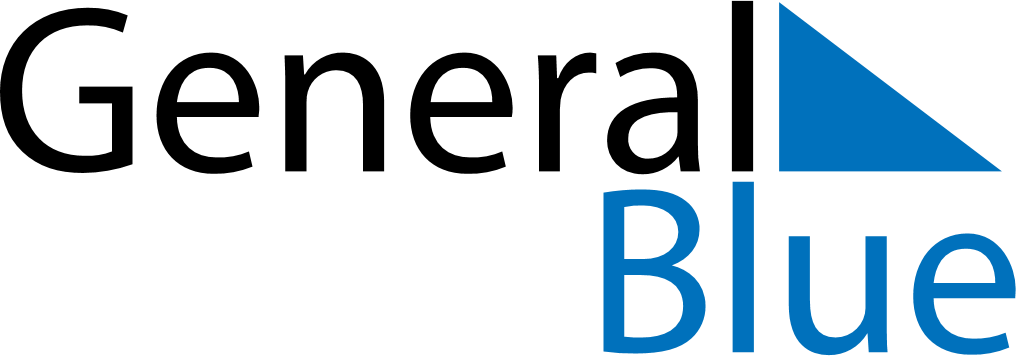 May 2024May 2024May 2024May 2024May 2024May 2024Pudasjaervi, North Ostrobothnia, FinlandPudasjaervi, North Ostrobothnia, FinlandPudasjaervi, North Ostrobothnia, FinlandPudasjaervi, North Ostrobothnia, FinlandPudasjaervi, North Ostrobothnia, FinlandPudasjaervi, North Ostrobothnia, FinlandSunday Monday Tuesday Wednesday Thursday Friday Saturday 1 2 3 4 Sunrise: 4:33 AM Sunset: 9:44 PM Daylight: 17 hours and 11 minutes. Sunrise: 4:30 AM Sunset: 9:48 PM Daylight: 17 hours and 18 minutes. Sunrise: 4:26 AM Sunset: 9:52 PM Daylight: 17 hours and 25 minutes. Sunrise: 4:22 AM Sunset: 9:55 PM Daylight: 17 hours and 32 minutes. 5 6 7 8 9 10 11 Sunrise: 4:18 AM Sunset: 9:59 PM Daylight: 17 hours and 40 minutes. Sunrise: 4:15 AM Sunset: 10:02 PM Daylight: 17 hours and 47 minutes. Sunrise: 4:11 AM Sunset: 10:06 PM Daylight: 17 hours and 54 minutes. Sunrise: 4:07 AM Sunset: 10:10 PM Daylight: 18 hours and 2 minutes. Sunrise: 4:03 AM Sunset: 10:13 PM Daylight: 18 hours and 9 minutes. Sunrise: 4:00 AM Sunset: 10:17 PM Daylight: 18 hours and 17 minutes. Sunrise: 3:56 AM Sunset: 10:20 PM Daylight: 18 hours and 24 minutes. 12 13 14 15 16 17 18 Sunrise: 3:52 AM Sunset: 10:24 PM Daylight: 18 hours and 31 minutes. Sunrise: 3:49 AM Sunset: 10:28 PM Daylight: 18 hours and 39 minutes. Sunrise: 3:45 AM Sunset: 10:32 PM Daylight: 18 hours and 46 minutes. Sunrise: 3:41 AM Sunset: 10:35 PM Daylight: 18 hours and 54 minutes. Sunrise: 3:37 AM Sunset: 10:39 PM Daylight: 19 hours and 1 minute. Sunrise: 3:34 AM Sunset: 10:43 PM Daylight: 19 hours and 9 minutes. Sunrise: 3:30 AM Sunset: 10:47 PM Daylight: 19 hours and 16 minutes. 19 20 21 22 23 24 25 Sunrise: 3:26 AM Sunset: 10:50 PM Daylight: 19 hours and 23 minutes. Sunrise: 3:23 AM Sunset: 10:54 PM Daylight: 19 hours and 31 minutes. Sunrise: 3:19 AM Sunset: 10:58 PM Daylight: 19 hours and 38 minutes. Sunrise: 3:15 AM Sunset: 11:02 PM Daylight: 19 hours and 46 minutes. Sunrise: 3:12 AM Sunset: 11:05 PM Daylight: 19 hours and 53 minutes. Sunrise: 3:08 AM Sunset: 11:09 PM Daylight: 20 hours and 1 minute. Sunrise: 3:05 AM Sunset: 11:13 PM Daylight: 20 hours and 8 minutes. 26 27 28 29 30 31 Sunrise: 3:01 AM Sunset: 11:17 PM Daylight: 20 hours and 15 minutes. Sunrise: 2:57 AM Sunset: 11:21 PM Daylight: 20 hours and 23 minutes. Sunrise: 2:54 AM Sunset: 11:24 PM Daylight: 20 hours and 30 minutes. Sunrise: 2:50 AM Sunset: 11:28 PM Daylight: 20 hours and 37 minutes. Sunrise: 2:47 AM Sunset: 11:32 PM Daylight: 20 hours and 45 minutes. Sunrise: 2:43 AM Sunset: 11:36 PM Daylight: 20 hours and 52 minutes. 